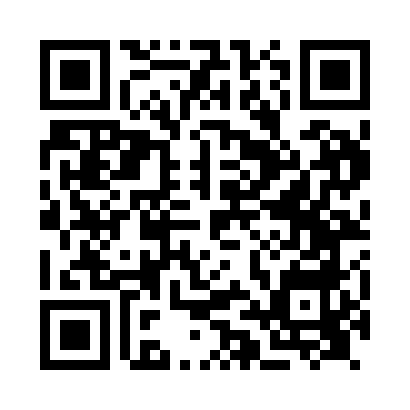 Prayer times for Amhainn Righ, UKWed 1 May 2024 - Fri 31 May 2024High Latitude Method: Angle Based RulePrayer Calculation Method: Islamic Society of North AmericaAsar Calculation Method: HanafiPrayer times provided by https://www.salahtimes.comDateDayFajrSunriseDhuhrAsrMaghribIsha1Wed3:265:331:186:319:0411:112Thu3:245:311:186:339:0611:123Fri3:235:281:186:349:0811:134Sat3:225:261:186:359:1011:145Sun3:215:241:186:369:1211:156Mon3:205:221:186:389:1511:167Tue3:195:191:176:399:1711:178Wed3:185:171:176:409:1911:189Thu3:175:151:176:419:2111:1910Fri3:155:131:176:429:2311:2011Sat3:145:111:176:439:2511:2112Sun3:135:091:176:459:2711:2213Mon3:125:071:176:469:2911:2314Tue3:115:051:176:479:3111:2415Wed3:105:031:176:489:3211:2516Thu3:105:011:176:499:3411:2617Fri3:094:591:176:509:3611:2718Sat3:084:581:176:519:3811:2819Sun3:074:561:176:529:4011:2920Mon3:064:541:186:539:4211:3021Tue3:054:521:186:549:4411:3122Wed3:044:511:186:559:4511:3223Thu3:044:491:186:569:4711:3324Fri3:034:481:186:579:4911:3425Sat3:024:461:186:589:5111:3426Sun3:024:451:186:599:5211:3527Mon3:014:431:187:009:5411:3628Tue3:004:421:187:019:5511:3729Wed3:004:411:187:029:5711:3830Thu2:594:391:197:029:5811:3931Fri2:594:381:197:0310:0011:39